Cross Fell – By the seaside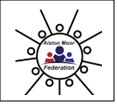 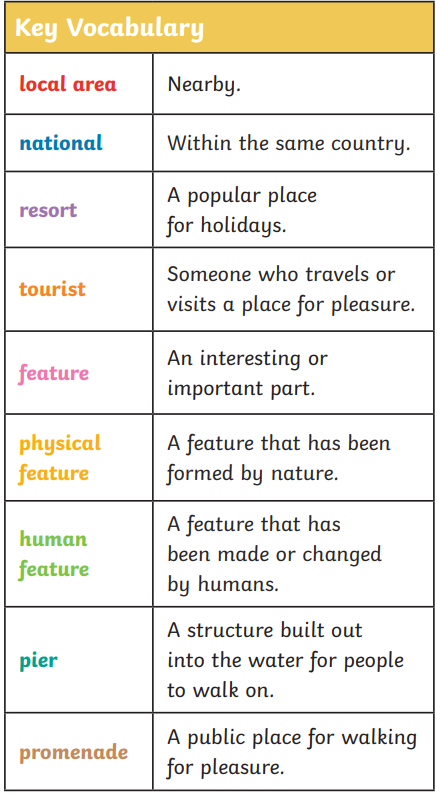 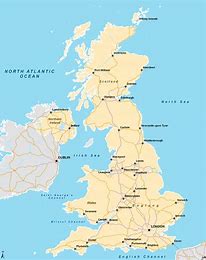 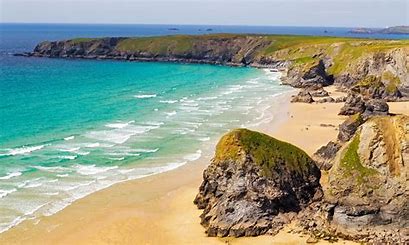 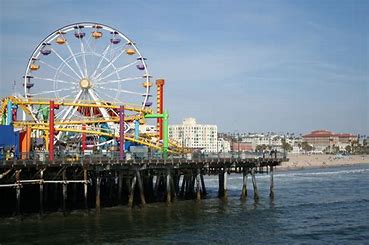 